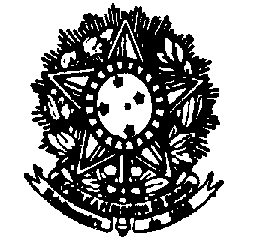 MINISTÉRIO DA EDUCAÇÃOUNIVERSIDADE FEDERAL FLUMINENSEFACULDADE DE NUTRIÇÃO EMÍLIA DE JESUS FERREIRODEPARTAMENTO DE NUTRIÇÃO SOCIALATA DA X REUNIÃO ORDINÁRIA DO DEPARTAMENTO DE NUTRIÇÃO SOCIALAo vigésimo primeiro dia do mês de novembro, do ano de dois mil e vinte dois, às 14h, reuniram-se no auditório da Faculdade de Nutrição Emília de Jesus Ferreiro, os seguintes professores: Amina Chain, Daniele Mendonça, Daniele Soares, Enilce Sally, Kátia Ayres, Manoela Pessanha, Roseane Sampaio, Silvia Pereira e Vivian Wahrlich. Os seguintes docentes tiveram suas ausências justificadas: Ana Beatriz Siqueira (Consulta médica com a filha), Camila Maranha (licença maternidade), Luciene Burlandy (Congresso da ABRASCO), Maria das Graças Medeiros (em curso de extensão), Patricia Henriques (Congresso da ABRASCO), Maristela Lourenço (exame médico), Patricia Camacho (exame médico) e Ursula Viana (Licença médica por COVID). As ausências não justificadas foram: Ana Luiza Favilla e Luiz Antonio dos Anjos. A reunião teve como pontos de pauta: 1. Aprovação da ata de reunião ordinária MNS do mês de outubro, 2. Aprovação do Plano de trabalho do TED Nº 11787 - CECANE-UFF - ano 2023, 3. Utilização do percentual do recurso financeiro do Plano de Trabalho do TED Nº 11787 - CECANE-UFF - ano 2023 para o MNS, 4. Participação da Profa Ursula Viana como membro titular da banca de concurso público da UERJ - Área: Avaliação Nutricional, 5. Parceria da FNEJF com a empresa WebDiet e 6. Indicação de docente para GT de Boas Práticas em estágio - Núcleo de Educação Permanente e Pesquisa em Saúde Niterói. Informes: 1. Envio ao MNS dos projetos de extensão em 2023, 2. Solicitação de Reunião entre a coordenação de curso, chefia MNS, coordenação colegiada de estágio em SP e o Núcleo de Educação Permanente e Pesquisa em Saúde (NEPPS) de São Gonçalo com a PROGRAD, 3. PAD da profa. Camila Favaretto Barbosa, 4. Prazo para solicitações à Secretaria Acadêmica, 5. Marcação de férias docente em 2023, 6. Solicitação de credenciamento no PPGCN-UFF. A profa. Daniele Soares deu início à reunião com a leitura da ata da reunião ordinária do mês de outubro de 2022 que foi aprovada pela plenária. No segundo ponto de pauta, a professora Daniele Soares informou que as professoras Patrícia Camacho Dias e Roseane Moreira Sampaio Barbosa serão as coordenadoras do Plano de Trabalho (coodenadora e vice-coordenadora, respectivamente) e que a Fundação Euclides da Cunha (FEC) da UFF será a responsável pela gestão do projeto; informou também o valor do TED e que a FISCAL do contrato junto à FEC será a profa Luciene Burlandy Campos de Alcântara. Por fim, a profa Daniele Soares apresentou os produtos a serem executados no Plano de Trabalho: assessoria e monitoramento aos municípios do RJ, formação de CAE, apoio técnico ao FNDE com 2 nutricionistas, escolas saudáveis e sustentáveis e desenvolvimento de uma ferramenta de sustentabilidade para gestão das UANE. A plenária APROVOU por unanimidade o Plano de Trabalho do Termo de Execução Descentralizada (TED) nº 11787 do CECANE-UFF para 2023, no valor de R$ 546.337,58 e autorização para contratação da FEC para gerir o projeto  e nome da Professora Luciene Burlandy Campos de Alcântara como fiscal do contrato. No terceiro ponto de pauta, a plenária aprovou a destinação do percentual do recurso financeiro para o MNS (2%), oriundo do Plano de trabalho do TED Nº 11787 - CECANE-UFF em 2023, para uso pela Faculdade de Nutrição Emília de Jesus Ferreiro na melhoria da infraestrutura da mesma, especialmente na sala 808 (Sala de Metodologias Ativas). No quarto ponto de pauta, a plenária aprovou a participação da profa Ursula Viana como membro titular da banca de concurso público da UERJ na área de Avaliação Nutricional. No quinto ponto de pauta, a plenária aprovou a parceria da FNEJF com a empresa WebDiet desde que no termo de cooperação técnica seja incluída uma cláusula explícita de que os nomes da UFF e da FNEJF não serão utilizados nas mídias da empresa. No sexto ponto de pauta, que tratou da indicação de docente para GT de Boas Práticas em estágio do NEPPS de São Gonçalo, as docentes Silvia Pereira (titular) e Enilce Sally (suplente) foram indicadas para este GT com a finalidade de proposição de diretrizes e parâmetros para construção de uma política de boas práticas, avaliação de experiências bem como para realização de eventos científicos. Passaram-se aos informes e no primeiro, a profa. Daniele Soares solicitou aos docentes que enviem ao MNS, antes da plenária de dezembro de 2022, informações relativas aos projetos de extensão previstos para execução em 2023. A profa Daniele Soares reiterou que, para os projetos em andamento, é necessário informar apenas os títulos e para os projetos novos: título, resumo, coordenador e participantes. No segundo informe, a profa. Daniele Soares informou que o Colegiado de Curso, na reunião de novembro de 2022, aprovou a solicitação de uma reunião entre a coordenação de curso, chefia departamental (MNS), coordenação colegiada de estágio em saúde pública e o Núcleo de Educação Permanente e Pesquisa em Saúde (NEPPS) de São Gonçalo com a PROGRAD. No terceiro informe, com relação ao PAD da profa. Camila Favaretto Barbosa, a profa. Daniele Soares informou que a profa. Enilce Sally anexou uma defesa/parecer ao processo e o remeteu à GPD/PROGEPE e que as próximas etapas serão: a GPD analisará a defesa e enviará o processo à Presidência da Comissão. Esta analisará o PAD, fará um relatório final e encaminhará o PAD à GPD. Este setor enviará o PAD à Procuradoria da UFF para análise jurídica e o devolverá para a GPD. A GPD remeterá o processo para o gabinete do Reitor que tomará uma decisão. No quarto informe, com relação ao prazo para solicitações à Secretaria Acadêmica, a profa. Daniele Soares pediu que os docentes respeitem o prazo de 48h para impressões, agendamentos e pedidos diversos e no quinto informe, com relação à marcação de férias docente para 2023, a profa. Daniele Soares sugeriu que os professores marquem as férias o quanto antes, ainda que o calendário escolar de 2023 não tenha sido publicado, com vistas à homologação no Sistema Sou.Gov. No sexto informe, a plenária tomou ciência da solicitação de credenciamento no PPGCN-UFF das profas. Amina Chain e Daniele Soares. A palavra livre foi concedida. A prof. Roseane Sampaio pediu a palavra e informou a reunião ocorrida na PROEX, na pessoa do Sr. André Brandão, para institucionalização da compra da AF para UFF. A profa. Roseane Sampaio também informou que uma DTS com as indicações das profas. Patricia Camacho, Roseane Barbosa, Maria das Graças Medeiros e Daniele Soares será publicada e que em 25/11/2022 haverá uma reunião para dar início à chamada pública. A profa. Roseane Barbosa também informou que o curso de formação dos AF do PDPA, segunda turma, encerrou no dia 17/11/22 com troca de sementes e de experiências no LAANT. E não tendo mais nada a tratar, a reunião foi encerrada por mim, profa. Daniele Soares, e a ata lavrada por Helga Aliverti Nazario (assistente em administração). __________________________________________Profª Daniele da Silva Bastos SoaresSIAPE 2818876Chefe do Departamento de Nutrição Social